Publicado en Madrid el 15/02/2019 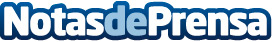 Jesús Gascón, director general de la AEAT habla sobre la norma UNE 19602 y la Agencia TributariaJesús Gascón, director general de la AEAT: 'Las empresas deberán ser más transparentes en sus estrategias tributarias tras la aprobación de la norma UNE 19602'. Garrigues y Lefebvre colaboran para la formación sobre compliance tributario, un nuevo procedimiento para la mejor implantación de un sistema de gestión de riesgos fiscalesDatos de contacto:RedacciónNota de prensa publicada en: https://www.notasdeprensa.es/jesus-gascon-director-general-de-la-aeat-habla Categorias: Nacional Derecho Finanzas Recursos humanos http://www.notasdeprensa.es